Капітальний ремонт покрівлі  будівлі Костянтинівської школи мистецтв за адресою: пл. Перемоги, . Костянтинівка, загальна вартість – 4357,1 тис.грн.Капітальний ремонт (утеплення фасадів) будівлі Костянтинівської школи мистецтв за адресою: пл. Перемоги, . Костянтинівка – 3843,1 тис.грн.Капітальний ремонт (заміна вікон та вхідних дверей) в будівлі Костянтинівської школи мистецтв за адресою: пл. Перемоги, . Костянтинівка                 – 1471,8 тис.грн.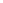 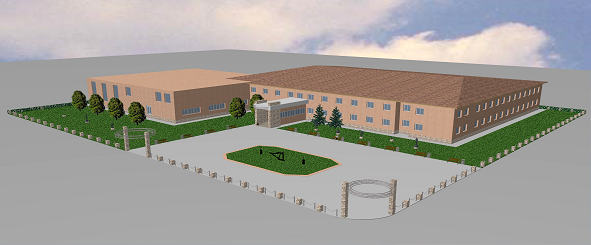 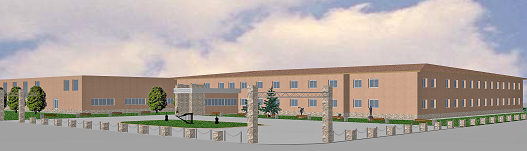 Будівля школи збудована у 1976 році. Це двоповерхова будівля площею  та  об’ємом .Зовнішні стіни викладені цеглою та облицьовані плиткою, яка під впливом зовнішнього середовища потемніла і зруйнувалася. Стіни фасаду не відповідають вимогам з теплового опору і не забезпечують ефективну експлуатацію будівлі. Цоколь потріскався в деяких місцях, що також сприяє тепловим втратам.Дах будівлі також знаходиться в критичному стані. Шиферна покрівля з моменту встановлення не ремонтувалася. В результаті протікання деформувалися деякі підпірні конструкції, а в приміщеннях другого поверху руйнується не лише стеля, але підлога і меблі, що заважає повноцінному проведенню занять і творчому процесу вихованців школи.Дерев’яні вікна прийшли до повної непридатності, більша частина з них згнила та потребує заміни на металопластикові. За рахунок зношеності дерев’яних віконних блоків постійно б’ється скло під дією вітру, що призводить до відтоку тепла і зменшує економію енергоресурсів. Необхідно також замінити зовнішні двері.У школі мистецтв навчається біля 700 дітей, з них 150 учнів - це діти, що користуються пільгами.В рамках проекту передбачається утеплити стіни фасадів, фундамент і дах будівлі, замінити дахові перекриття та встановити  металочерепиці, а також  замінити 172 віконних блока на металопластикові площею  та 7 дверей.Проектно-кошторисна документація розроблена. Впровадження цього проекту дозволить створити належні умови з забезпеченням нормативного теплового режиму в навчальних кабінетах завдяки енергозбереженню і економії енергоресурсів, зменшення витрат бюджетних коштів на опалення на 10%, зниження споживання теплової енергії в будівлі школи мистецтв. 